True or false?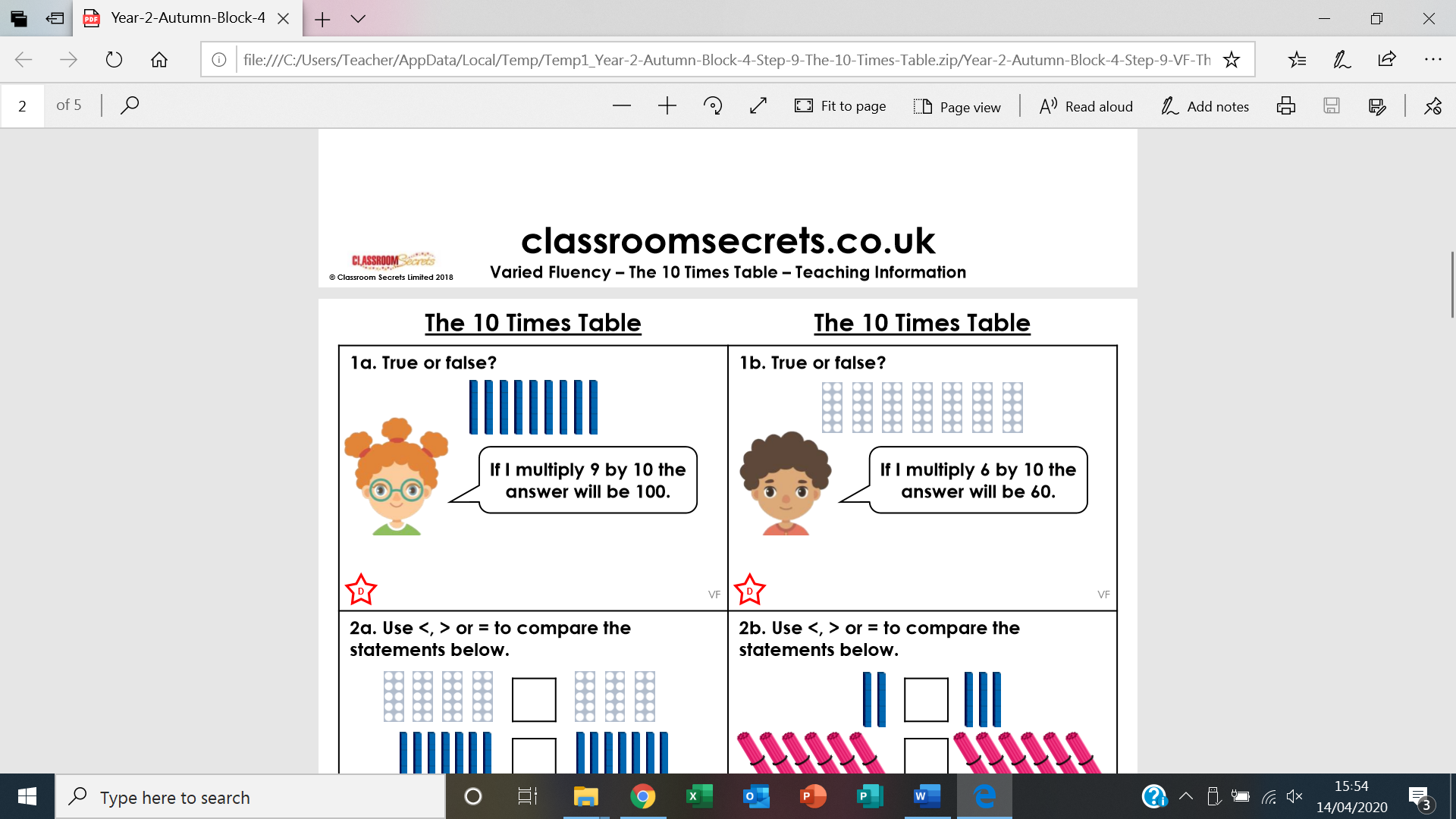 True or false?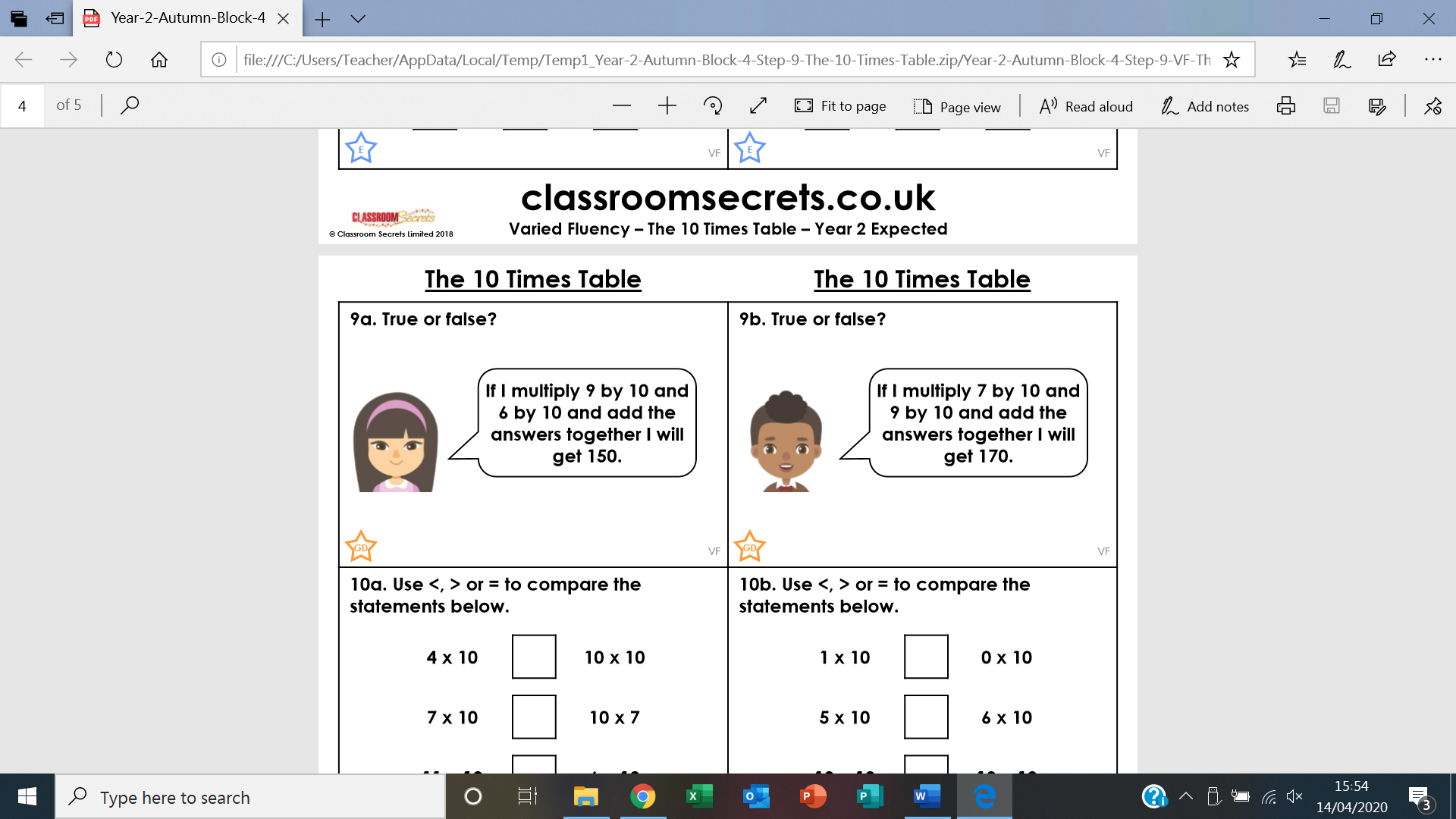 Use <, > or = to compare the statements below.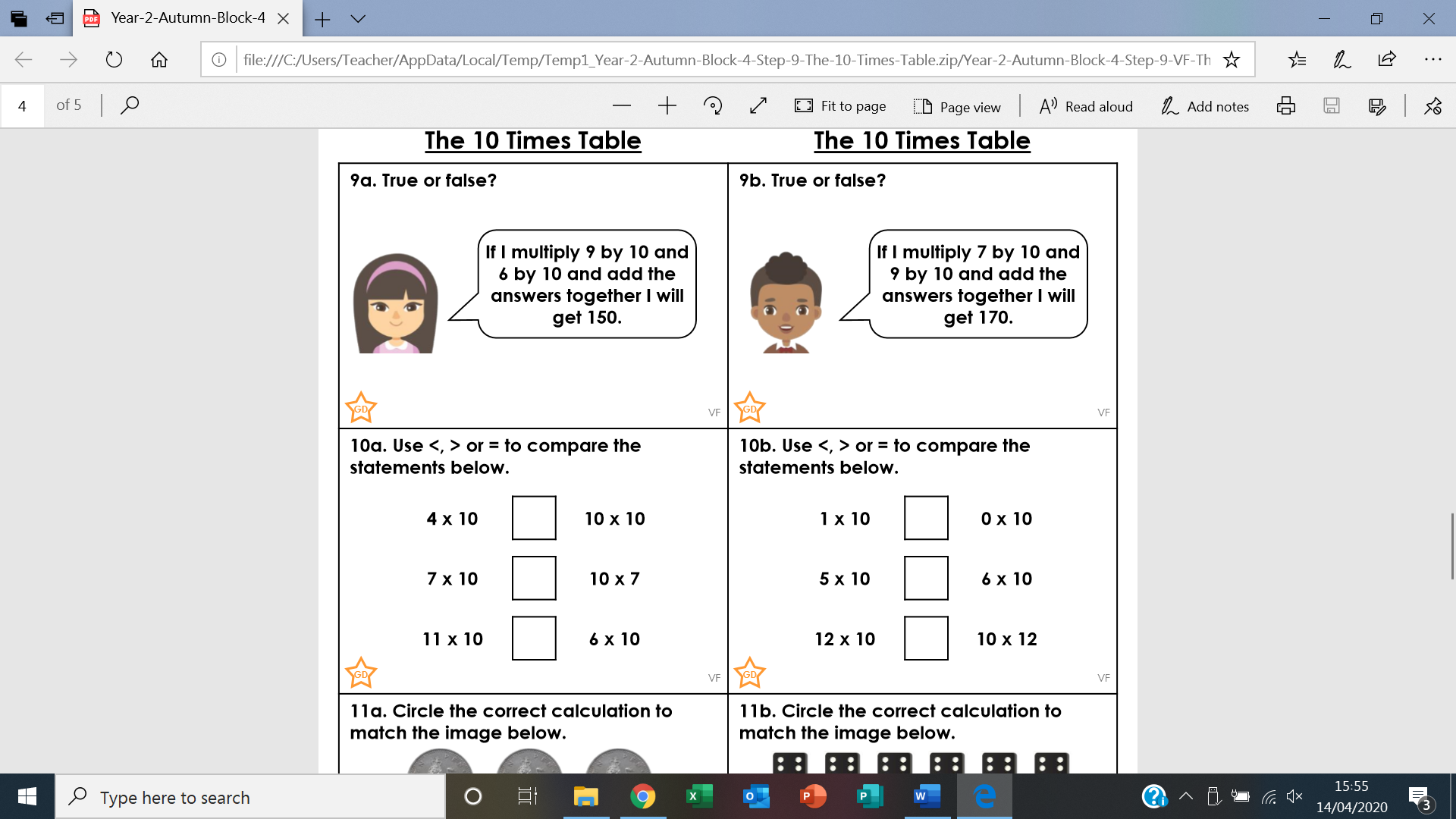 Use <, > or = to compare the statements below.Choose the correct numbers to complete the calculation.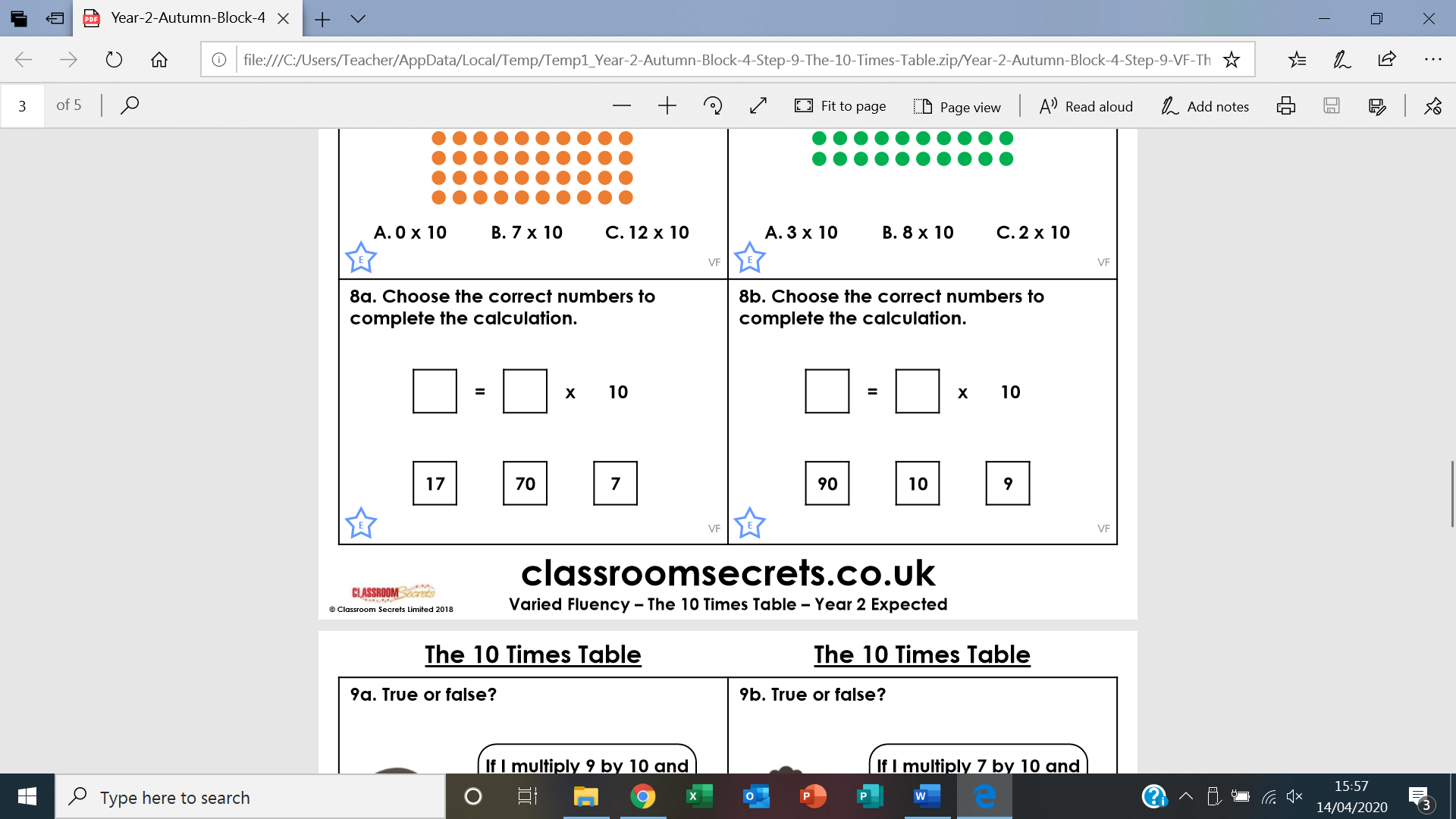 Choose the correct numbers to complete the calculation.7. Circle the correct calculation to match the image below.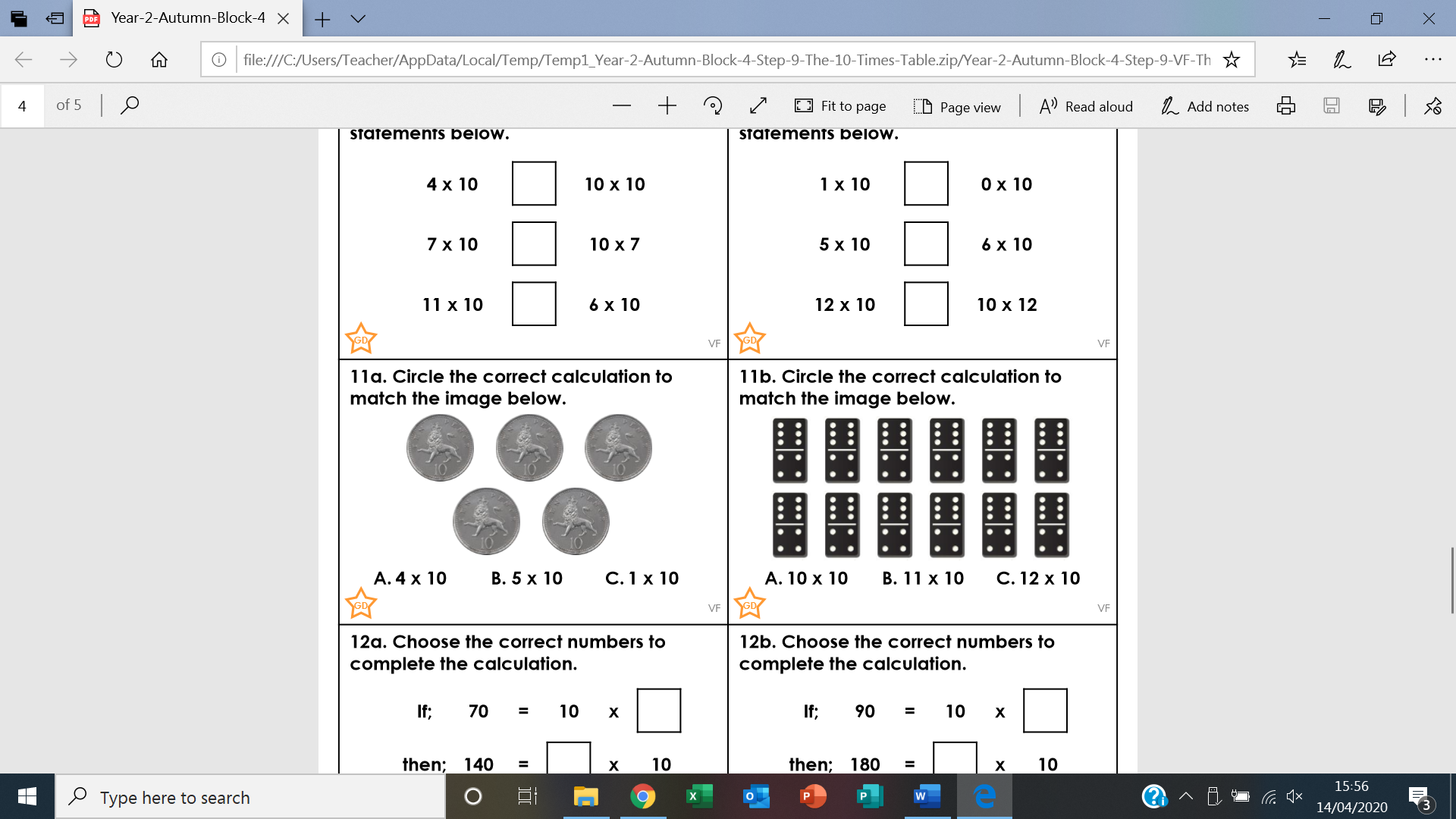 8. Circle the correct calculation to match the image below.